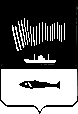 АДМИНИСТРАЦИЯ ГОРОДА МУРМАНСКАП О С Т А Н О В Л Е Н И Е22.11.2021											   № 2966О внесении изменений в постановление администрации города Мурманска от 13.11.2013 № 3263 «О проведении общегородского конкурса «Новогодняя фантазия» на лучшее новогоднее оформление объектов потребительского рынка города Мурманска» (в ред. постановлений от 05.11.2014 № 3657, от 10.11.2015 № 3108, от 21.11.2016 № 3519, от 22.11.2017 № 3728, от 14.11.2018 № 3916, от 26.11.2019 № 3931, от 11.12.2019 № 4137, от 13.11.2020 № 2628, от 26.11.2020 № 2725)В соответствии с Федеральным законом от 28.12.2009 № 381-ФЗ                                  «Об основах государственного регулирования торговой деятельности в Российской Федерации», Федеральным законом от 06.10.2003 № 131-ФЗ                                          «Об общих принципах организации местного самоуправления в Российской Федерации», постановлением администрации города Мурманска от 10.11.2017 № 3598 «Об утверждении муниципальной программы города Мурманска «Развитие конкурентоспособной экономики» на 2018-2024 годы»,    руководствуясь Уставом муниципального образования город Мурманск                            п о с т а н о в л я ю:1. Внести в постановление администрации города Мурманска                              от 13.11.2013 № 3263 «О проведении общегородского конкурса «Новогодняя фантазия» на лучшее новогоднее оформление объектов потребительского рынка города Мурманска» (в ред. постановлений от 05.11.2014 № 3657, от 10.11.2015 № 3108, от 21.11.2016 № 3519, от 22.11.2017 № 3728, от 14.11.2018 № 3916,                        от 26.11.2019 № 3931, от 11.12.2019 № 4137, от 13.11.2020 № 2628, от 26.11.2020 № 2725) следующие изменения: - в пункте 7 слова «Соколова М.Ю.» заменить словами «Синякаева Р.Р.».2. Внести в Положение о проведении общегородского конкурса «Новогодняя фантазия» на лучшее новогоднее оформление объектов потребительского рынка города Мурманска, утверждённое постановлением администрации города Мурманска от 13.11.2013 № 3263 (в ред. постановлений от 05.11.2014 № 3657, от 10.11.2015 № 3108, от 21.11.2016 № 3519, от 22.11.2017 № 3728, от 14.11.2018 № 3916, от 26.11.2019 № 3931, от 11.12.2019 № 4137, от 13.11.2020 № 2628, от 26.11.2020 № 2725), следующие изменения:2.1. Пункты 3.1 - 3.3 раздела 3 Положения изложить в новой редакции: «3.1. Конкурс проводится по двум номинациям в два этапа.3.2. Номинации Конкурса: – «Лучшая новогодняя витрина (входная группа) объекта потребительского рынка города Мурманска»;– «Лучшая новогодняя ёлка».3.3. Этапы Конкурса:– 1 этап (с 01 декабря по 10 декабря) – приём заявок на участие в Конкурсе, формирование перечня участников;– 2 этап (с 11 декабря по 20 декабря) – допуск заявок к участию в Конкурсе, оценка конкурсного объекта, определение победителей Конкурса. Награждение участников и победителей Конкурса в торжественной обстановке – до 28 декабря.Местом проведения 2 этапа Конкурса в номинации «Лучшая новогодняя ёлка» является площадка ТРК «Мурманск Молл», расположенная по адресу: город Мурманск, проспект Ленина, дом 32 (далее – Площадка).».2.2. Абзац 2 подпункта 5.7.2 пункта 5.7 раздела 5 Положения изложить                       в новой редакции:«Решение об отказе в допуске заявки к участию в Конкурсе принимается в случае отсутствия приложения к заявке «Описание конкурсной работы (новогодней витрины или входной группы)» или «Описание конкурсной работы (новогодней ёлки)» и (или) несоответствия тематике Конкурса.».2.3. Подпункты 5.7.3 - 5.7.5 пункта 5.7 раздела 5 Положения изложить                  в новой редакции:«5.7.3. Осуществляет оценку участников Конкурса с выездом на место                     в соответствии с критериями оценки согласно приложениям №№ 3, 4                          к настоящему Положению.5.7.4. Заполняет оценочные листы отдельно по каждому участнику Конкурса в каждой номинации.5.7.5. Определяет победителей Конкурса из числа участников Конкурса                   в соответствии с критериями оценки в каждой номинации.».2.4. Подпункт 5.7.6 пункта 5.7 раздела 5 Положения исключить.2.5. Подпункт 5.7.7 пункта 5.7 раздела 5 Положения считать подпунктом 5.7.6 пункта 5.7 раздела 5 Положения.2.6. Пункт 5.8 раздела 5 Положения изложить в новой редакции:«5.8. Решение о выборе победителей Конкурса в каждой номинации определяется путём подсчёта наибольшего количества баллов, набранных участниками Конкурса. Голос председателя Комиссии считается решающим, если в результате подсчёта голосов участники Конкурса набрали одинаковое количество баллов.».2.7. Пункт 6.3 раздела 6 Положения изложить в новой редакции:«6.3. Один Участник Конкурса может подать одну заявку на участие                     в Конкурсе в каждой номинации, указанной в пункте 3.2 настоящего Положения.».2.8. Абзацы 5, 6 пункта 7.2 раздела 7 Положения изложить в новой редакции: «- номинации и этапы проведения Конкурса, дату начала, срок, место                  и порядок приёма заявок на участие в Конкурсе;- критерии и порядок оценки Участников Конкурса, информацию                          о наградах Конкурса (о размерах награды за каждое призовое место                                в номинациях);».2.9. Пункт 7.3 раздела 7 Положения изложить в новой редакции:«7.3. Участники Конкурса предоставляют Организатору Конкурса письменные заявки по формам согласно приложениям №№ 1, 2 к настоящему Положению.».2.10. Раздел 8 Положения изложить в новой редакции:«8. Порядок подведения итогов Конкурса8.1. Комиссия оценивает Участников Конкурса в каждой номинации, руководствуясь критериями оценки согласно приложениям №№ 3, 4                             к настоящему Положению. 8.2. Определение победителей Конкурса осуществляется Комиссией                       в каждой номинации по балльной системе.8.3. Победителями Конкурса в каждой номинации признаются Участники Конкурса, набравшие наибольшее количество баллов.8.4. В каждой номинации Конкурса присуждается три призовых места.8.5. Победители Конкурса в каждой номинации награждаются:- за третье место – ценным подарком на сумму не более 20000,00 рублей, дипломом и цветочной продукцией;- за второе место – ценным подарком на сумму не более 25000,00 рублей, дипломом и цветочной продукцией;- за первое место – ценным подарком на сумму не более 30000,00 рублей, дипломом и цветочной продукцией.8.6. Участники Конкурса награждаются дипломами и цветочной продукцией.8.7. Награждение победителей и Участников Конкурса проводится                  в торжественной обстановке.8.8. Информация о результатах Конкурса в течение 20 рабочих дней со дня принятия решения Комиссией публикуется в средствах массовой информации (газете «Вечерний Мурманск») и размещается на официальном сайте администрации города Мурманска в сети Интернет (www.citymurmansk.ru).».2.11. Приложение № 2 к Положению считать приложением № 3 к Положению.2.12. Дополнить Положение новыми приложениями №№ 2, 4 согласно приложениям №№ 1, 2 к настоящему постановлению.3. Отделу информационно-технического обеспечения и защиты информации администрации города Мурманска (Кузьмин А.Н.) разместить настоящее постановление с приложениями на официальном сайте   администрации города Мурманска в сети Интернет.4. Редакции газеты «Вечерний Мурманск» (Хабаров В.А.) опубликовать настоящее постановление с приложениями.5. Настоящее постановление вступает в силу со дня официального опубликования.6. Контроль за выполнением настоящего постановления возложить на заместителя главы администрации города Мурманска Синякаева РВременно исполняющий полномочия главы администрации города Мурманска                                            В.А. Доцник                                                                                                                        Приложение № 1                   к постановлению администрации                      города Мурманска                     от 22.11.2021 № 2966                                                                                                                                                  Приложение № 2                                            к Положению                                                            Председателю комитета по экономическому                                                            развитию администрации города МурманскаЗаявка на участиев общегородском конкурсе «Новогодняя фантазия» на лучшее новогоднее оформление объектов потребительского рынка города Мурманска в номинации «Лучшая новогодняя ёлка»____________________________________________________________________(полное наименование участника конкурса с указанием организационно-правовой формы, юридического адреса, ИНН, контактного телефона, адреса электронной почты)____________________________________________________________________________________________________________________________________________________________________________________________________________ в лице___________________________________________________________(должность руководителя юридического лица, Ф.И.О., контактный телефон/____________________________________________________________________        Ф.И.О. индивидуального предпринимателя, его представителя)заявляет о намерении принять участие в общегородском конкурсе «Новогодняя фантазия» на лучшее новогоднее оформление объектов потребительского рынка города Мурманска в номинации «Лучшая новогодняя ёлка». 	Приложение: описание конкурсной работы (новогодней ёлки).Участник Конкурса___________________________              _______________                                                                                                   (Ф.И.О.)                                                                    (подпись)             М.П. (при наличии)                                                                                                 ________20____г                                                     Приложение к заявке на участие                                                    в общегородском конкурсе «Новогодняя фантазия» на лучшееновогоднее оформление объектовпотребительского рынка города Мурманска в номинации «Лучшая новогодняя ёлка»Описание конкурсной работы (новогодней ёлки):1. Параметры конкурсной работы: высота изделия, диаметр нижнего яруса.2. Описание материала, из которого выполнена конкурсная работа.3. Описание материала, используемого при изготовлении подставки конкурсной работы.4.  Использование светящихся элементов, количество необходимых кВт для подключения к электросети.5. Элементы рекламы, используемой Участником Конкурса (при наличии).6. Эскиз конкурсной работы (фото).Участник Конкурса ____________________                                _______________                                                                                            (Ф.И.О.)                                                                                    (подпись)             _____________________________Приложение № 2к постановлению администрации города Мурманскаот 22.11.2021 № 2966                                                                                              Приложение № 4                                              к Положению Критерии оценкиобщегородского конкурса «Новогодняя фантазия» на лучшее новогоднее оформление объектов потребительского рынка города Мурманска в номинации «Лучшая новогодняя ёлка»Примечание: 1. В качестве новогоднего украшения могут быть использованы логотип, бренд, фирменный стиль Участника Конкурса. 2. Размер новогодней ёлки: высота не менее 1,5 м и не более 2,5 м; диаметр нижнего яруса не менее 0,85 м и не более 1,9 м.3. Размер подставки: высота не менее 0,3 м, ширина не менее 0,7 м, глубина не менее 0,9 м (в зависимости от размера ёлки)._____________________________________Критерии оценкиМаксимальное количество балловТворческий подход, эстетичность оформления5Качество исполнения и оформления 5Разнообразность, оригинальность, необычность используемых материалов5Наличие в оформлении конкурсной работы светящихся элементов5Соответствие новогодней ёлки заявке (описанию конкурсной работы), представленной Участником Конкурса10